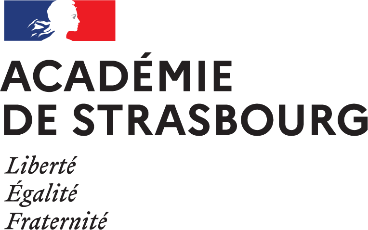 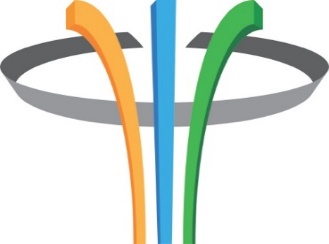 CAHIER DES CHARGES VOYAGE  Marché de service POUVOIR ADJUDICATEUREtablissement : Lycée des Métiers-UFA-Heinrich-NesselAdresse : 123 Route de Strasbourg – BP 50265 - 67504 HAGUENAU CedexReprésenté par son chef d’établissement : M. BOUCHETCOMPTABLE ASSIGNATAIRE DES PAIEMENTS :Agent Comptable du lycée des métiers-UFA-Heinrich-NesselMODALITES DE DEPOT DES OFFRESLes offres sont à transmettre :sur la plateforme de publication et par mail : delphine.rehri@ac-strasbourg.frLa date de réception des offres est fixée au vendredi 14 mai 2021 à 16h00.MODALITES DU MARCHE (passé selon une procédure adaptée)Marché à bon de commande, paiement uniquement par mandat administratif avec échéancier à fixer. Un acompte représentant 70% du montant du séjour pourra être payé avant le séjour. Le solde sera payé après service fait.Vous devrez faire apparaître sur l’offre le prix du séjour par participant. Pas de gratuité pour les accompagnateursCRITERES DE CHOIX60 % sur le prix du séjour40 % sur la qualité des prestationsPIECES CONSTITUTIVES DU MARCHE Le présent document valant acte d’engagement et cahier des clauses particulièresLe détail ou devis chiffré joint en annexeINFORMATION DES CANDIDATS :Le candidat retenu sera informé par courrier dans les 10 jours suivants la date de commission de choix.CONDITIONS DE SOUMISSION :La soumission, pour être valable, devra porter sur l’ensemble des prestations composant le lot.ENGAGEMENT DU CANDIDAT :Je soussigné (nom prénom)………………………………………………………………………	Agissant au nom et pour le compte de l’entreprise…………………………………….. Adresse du siège social …………………………………………………………………..D’exploitation ou agence ………………………………………………………………….􀂾 N° SIREN (9 chiffres) ……………………………………………………………………􀂾 Code APE …………………………………………………………………………………􀂾 N° registre du commerce ou des métiers ……………………………………………..Ayant pris connaissance du présent document que j’accepte sans modification ni réserve :1. m’engage à exécuter les prestations, objet du marché, détaillées au présent document et dans le devis annexé, pour un prix de …………………………………………………2. affirme, sous peine de résiliation de plein droit du marché, ne pas tomber, à titre personnel ou au titre de l’entreprise ou de la société que je représente, sous le coup de l’interdiction découlant de l’article 50 modifié de la loi 52-401 du 14 avril 19523. demande que les sommes dues au titre du présent marché soient portées au crédit du compte suivant (porter le numéro complet et joindre un RIB)A………………………………………. le …………………. lu et approuvé (signature et cachet)